Załącznik nr 2 do Regulaminu udzielania zamówień publicznychPruszcz Gdański, 20.06.2023                   ----------------------------(miejscowość, data)Przedszkole Publiczne nr 3 Im. Kubusia Puchatka Ul. Niepodległości 1083-000 Pruszcz  Gdański(dane oferenta)ZAPYTANIE OFERTOWENazwa firmy zamawiającego: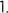 Osoba do kontaktu:Ulica:Numer:Miejscowość:Kod pocztowy:Województwo:NIP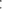 Numer telefonu:Adres e-mail:Podstawa regulująca zasady i tryb niniejszego zapytania: Art. 4 pkt 8 ustawy z dnia 29 stycznia 2004 r. Prawo zamówień publicznych (Dz. U. z 2004 r. Nr 19, poz. 177 z póżn. zm.).Przedmiot zamówienia:Wykonanie miejsc parkingowych i drogi z płyt typu MEBA na podbudowie z piasku, ułożenie płyt MEBA na betonie, wycinka drzewa wraz z wykopaniem korzenia i wywozem drzewa i korzeni. Do wykonania również: demontaż istniejących krawężników, ustawienie nowego krawężnika/obrzeża, demontaż istniejącego ogrodzenia panelowego oraz montaż nowego ogrodzenia panelowego bez podmurówki Termin realizacji: do 25.06.2023 r.Kryteria wyboru wykonawcy:Termin realizacji. Spełnienie wymagań przedmiotu zamówienia z uwzględnieniem kryteriów :- cena 85%- okres gwarancji 15%Warunki realizacji zamówienia:Przedłożenie do akceptacji  harmonogramu robót , Przedstawienie kserokopii potwierdzonej za zgodność z oryginałem wypisu z ewidencji gospodarczej lub KRSPodpisanie umowyWykonanie przedmiotu zamówienia zgodnie z zawartą umową. Termin i sposób przekazania oferty:Do 30.06.2023 r. - poprzez pocztę elektroniczną:  przedszkole3pg@wp.plInformacja dotycząca RODOZgodnie z art. 13 rozporządzenia Parlamentu Europejskiego i Rady (UE) 2016/679 z dnia 27 kwietnia 2016 r. w sprawie ochrony osób fizycznych w związku z przetwarzaniem danych osobowych i w sprawie swobodnego przepływu takich danych oraz uchylenia dyrektywy 95/46/ WE (ogólne rozporządzenie o ochronie danych), opublikowanym w DziennikuUrzędowym Unii Europejskiej nr 119/1 z dnia 4 maja 2016 r. informuję. iż:administratorem danych osobowych jest jednostka organizacyjna dane kontaktowe inspektora ochrony danych w Przedszkolu wdane osobowe przetwarzane będę w celu realizacji ustawowych zadań art. 6 ust. pkt c i pkt f oraz art. 9 ust. 2 pkt b ogólnego rozporządzenia o ochronie danych, tj.: w celu przeprowadzenia postępowania o udzielenie zamówienia publicznego;odbiorcą danych osobowych mogę być wyłącznie podmioty uprawnione do uzyskania danych osobowych na podstawie przepisów prawa, a także na podstawie stosownych umów podpisanych z Przedszkolem Publicznym nr 3 im. Kubusia Puchatka  w Pruszczu Gdańskim,dane osobowe będą przechowywane przez okres określony przepisami prawa. zgodnie z jednolitym rzeczowym wykazem akt,podanie danych osobowych jest dobrowolne, ale niezbędne dla przeprowadzenia postępowania o udzielenie zamówienia publicznego oraz zawarcia umowy;ma Pani/Pan prawo dostępu do treści swoich danych oraz prawo ich sprostowania, usunięcia, ograniczenia przetwarzania, prawo do przenoszenia danych, prawo wniesienia sprzeciwu;ma Pani/pan prawo wniesienia skargi do Prezesa Urzędu Ochrony Danych Osobowych: Urząd Ochrony Danych Osobowych z siedzibą w: 00-193 Warszawa. ul. Stawki 2;9) dane nie będą podlegały profilowaniu. jednak mogą być przetwarzane w sposób zautomatyzowany w systemach informatycznych stosowanych w Przedszkolu Publicznym nr 3 im. Kubusia Puchatka w Pruszczu Gdańskim10) administrator nie planuje dalszego przetwarzania danych osobowych w celu innym niż cel, w którym dane osobowezostały zebrane;Il) administrator nie zamierza przekazywać Pani/Pana danych osobowych odbiorcy w państwie trzecim lub organizacji międzynarodowej.Zamawiający dodatkowo informuje, że instytucja finansowa składająca ofertę zobowiązana jest do realizacji obowiązku informacyjnego zgodnie z art. 13 RODO względem osób fizycznych, których dane osobowe dotyczą i od których dane te wykonawca bezpośrednio pozyskał.Przedszkole Publiczne nr 3 im. Kubusia PuchatkaDyrektor – Bożena KłodnickaNiepodległości 10Pruszcz Gdański83-000Pomorskie58 – 6823538przedszkole3pg@wp.pl